Suvestinė redakcija nuo 2019-09-05Sprendimas paskelbtas: TAR 2011-05-26, i. k. 2011-00777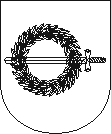 klaipėdos rajono savivaldybės tarybasprendimasDĖL klaipėdos rajono viešųjų vietų, kuriose gali būti vykdoma prekyba, teikiamos paslaugos, nustatymo 2011 m. gegužės 26 d. Nr. T11-165GargždaiKlaipėdos rajono savivaldybės taryba, vadovaudamasi Lietuvos Respublikos vietos savivaldos įstatymo (1994-07-07 Nr. I-533, 2008-09-15 Nr. X-1722 redakcija) 16 straipsnio 4 dalimi, Lietuvos Respublikos rinkliavų įstatymo (2000-06-13 Nr. VIII-1725) 11 straipsnio 1 dalies 2 punktu, Lietuvos Respublikos Vyriausybės 2001-06-11 nutarimu Nr. 697 „Dėl mažmeninės prekybos taisyklių patvirtinimo“ patvirtintų mažmeninių prekybos taisyklių 14 punktu ir atsižvelgdama į Savivaldybės seniūnijų seniūnų prašymus, nusprendžia:1. Nustatyti:1.1. Klaipėdos rajono viešąsias vietas, kuriose gali būti vykdoma prekyba, teikiamos paslaugos (1 priedas).1.2. Klaipėdos rajono viešąsias vietas, kuriose leidžiama prekiauti naudotomis prekėmis (2 priedas).2. Pavesti Klaipėdos rajono savivaldybės administracijos direktoriui tvirtinti Klaipėdos rajono viešųjų vietų, kuriose gali būti vykdoma prekyba, teikiamos paslaugos išdėstymo schemas. Punkto pakeitimai:Nr. T11-72, 2018-02-22, paskelbta TAR 2018-02-28, i. k. 2018-03221Meras	Sigitas Karbauskas Klaipėdos rajono savivaldybėstarybos 2011-05-26 sprendimo Nr. T11-165 1 priedasKLAIPĖDOS RAJONO VIEŠOSIOS VIETOS, KURIOSE GALI BŪTI VYKDOMA PREKYBA, TEIKIAMOS PASLAUGOSI. AGLUONĖNŲ SENIŪNIJA1. Agluonėnų gyvenvietė1.1. Agluonėnų gyvenvietės sodas1.2. Agluonėnų parkas Parko gatvėje1.3. Agluonėnų etnografinės sodybos teritorija, Aukštųjų g. 5A1.4. Mokyklos g. mašinų stovėjimo aikštelė2. Vanagų kaimas2.1. Teritorija šalia vanagų evangelikų liuteronų bažnyčios I. Simonaitytės gatvėjeII. DAUPARŲ-KVIETINIŲ SENIŪNIJA1. Kvietinių kaimas1.1. Aikštelė šalia pastato Jaunimo g.2.1.2. Aikštelė prie bendruomenės namų Jaunimo g. 52. Smilgynų kaimas2.1. Aikštelė tarp daugiabučių namų šalia Smilgynų g. 2A.3. Dauparų kaimas3.1. Stadiono teritorija (šalia Klaipėdos plento)3.2. Dauparų kultūros namų kiemasIII. DOVILŲ SENIŪNIJA1. Dovilų mstl.1.1. Aikštelė šalia pastato Klaipėdos g. 33;1.2. Aikštelė šalia pastato Minijos g. 2.1.3. Teritorija šalia Dovilų pagrindinės mokyklos, Klaipėdos g.1.4. Dovilų etninės kultūros centro skveras, Gargždų g.1.5. Gargždų karjerų teritorija įskaitant vandens telkinius Papunkčio pakeitimai:Nr. T11-79, 2015-03-26, paskelbta TAR 2017-03-16, i. k. 2017-044452. Šiūparių kaimas2.1. Teritorija prie Šiūparių pagrindinės mokyklos, Mokyklos g. 3. Ketvergių kaimas3.1. Ketvergių pagrindinės mokyklos teritorija, Klaipėdos g. IV. GARGŽDŲ SENIŪNIJAVisos savivaldybei priklausančios ar patikėjimo teise valdomos teritorijos Gargždų miesteV. JUDRĖNŲ SENIŪNIJA1. Judrėnų mstl.1.1. Aikštelė šalia pastato Liepos g.1.1.2. Aikštelė šalia seniūnijos administracinio pastato, Mokyklos g.41.3. Sporto aikštynas prie Stepono Dariaus pagrindinės mokyklos, Mokyklos g. 22A 1.4. Aikštelė šalia pastato Mokyklos g. 1A2. Mataičių gyvenvietė2.1. Aikštelė šalia autobuso sustojimo aikštelės, šalia pastato Šalpės g.16.3. Šakėnų kaimas3.1.Aikštelė šalia Judrėnų civilinių kapinių4. Dariaus kaimas4.1. Teritorija šalia lakūno Stepono Dariaus memorialinio muziejausVI. KRETINGALĖS SENIŪNIJA1. Kretingalės mstl.1.1. Aikštelė priešais Kretingalės kultūros centrą Klaipėdos g. 101.2. Aikštelė priešais Kretingalės seniūnijos administracinį pastatą Klaipėdos g. 121.3. Aikštelė šalia Kretingalės kultūros centro, Klaipėdos g. 102. Plikių gyvenvietė2.1. Aikštelė priešais kultūros namus (Klaipėdos g. 17)Papunkčio pakeitimai:Nr. T11-72, 2018-02-22, paskelbta TAR 2018-02-28, i. k. 2018-032212.2. Aikštelė prie kapinių šalia kelio Nr. 2173. Girkalių kaimas3.1. Aikštelė (sporto aikštynas) prie Sodų ir Draugystės gatvių sankryžos3.2. Aikštelė šalia Sodų ir Draugystės gatvių sankryžos, priešais sporto aikštyną4. Karklės kaimas4.1. Aikštelė prie Placio g. (kelio Nr. 2217) šalia Olandų kepurėsPapunkčio pakeitimai:Nr. T11-72, 2018-02-22, paskelbta TAR 2018-02-28, i. k. 2018-032214.2. aikštelė šalia kelio KL 1048, priešais sodybą adresu Placio g. 68.Papildyta punktu:Nr. T11-33, 2015-04-30, paskelbta TAR 2017-03-16, i. k. 2017-044424.3. Neteko galios nuo 2018-03-01Papunkčio naikinimas:Nr. T11-72, 2018-02-22, paskelbta TAR 2018-02-28, i. k. 2018-03221Papildyta papunkčiu:Nr. T11-94, 2017-03-30, paskelbta TAR 2017-04-07, i. k. 2017-057625. Kalotės kaimas5.1. Poilsio aikštelė šalia Kalotės ežero6. Kukuliškių kaimas6.1. Aikštelė šalia gynybinių įtvirtinimų Papildyta punktu:Nr. T11-365, 2013-06-27, paskelbta TAR 2013-06-27, i. k. 2013-01953VII. PRIEKULĖS SENIŪNIJA1. Priekulė1.1. Aikštelė, esanti tarp Turgaus g. 7 ir Turgaus g. 9.1.2. Teritorija tarp Klaipėdos g. 10 ir 12 namų1.3. Aikštelė šalia Klaipėdos g. 12A1.4. Aikštelė šalia įėjimo į Vingio parką1.5. Vingio parko teritorija1.6 Aikštelė šalia Turgaus g.41.7. teritorija Turgaus gatvėje šalia namo Nr. 4Papildyta punktu:Nr. T11-365, 2013-06-27, paskelbta TAR 2013-06-27, i. k. 2013-019531.8. teritorija Klaipėdos gatvėje tarp namų Nr. 12, Nr. 14Papildyta punktu:Nr. T11-365, 2013-06-27, paskelbta TAR 2013-06-27, i. k. 2013-019531.9. teritorija Klaipėdos gatvėje tarp namų Nr. 9 Nr. 11:Papildyta punktu:Nr. T11-365, 2013-06-27, paskelbta TAR 2013-06-27, i. k. 2013-019531.10. teritorija Klaipėdos gatvėje tarp namų Nr. 5, Nr. 7Papildyta punktu:Nr. T11-365, 2013-06-27, paskelbta TAR 2013-06-27, i. k. 2013-019531.11. teritorija šalia namo Nr. 10Papildyta punktu:Nr. T11-365, 2013-06-27, paskelbta TAR 2013-06-27, i. k. 2013-019531.12. teritorija šalia namo Nr. 8Papildyta punktu:Nr. T11-365, 2013-06-27, paskelbta TAR 2013-06-27, i. k. 2013-019532. Drevernos kaimas2.1.Aikštelė šalia Mokyklos g. 4.2.2. Drevernos prieplaukos teritorija2.3.Teritorija šalia Drevernos pagrindinės mokyklos stadiono2.4. Drevernos upės pakrantė (atkarpa nuo Drevernos šliuzų iki tilto šalia kaimo turizmo sodybos „Strykis“) Papildyta papunkčiu:Nr. T11-221, 2019-08-29, paskelbta TAR 2019-09-04, i. k. 2019-140743.Derceklių kaimas:3.1.Aikštelė už geležinkelio pervažos4. Priekulės I kaimas4.1.Aikštelė prie civilinių kapinių5. Venckų kaimas5.1. Venckų kaimo bendruomenės aikštelė Vingio gatvėjeVIII. VEIVIRŽĖNŲ SENIŪNIJA1. Veiviržėnų miestelis1.1. Veiviržos upės slėnis 1.2. Veiviržėnų gimnazijos stadionas (švenčių metu), Mokyklos g.71.3. Veiviržėnų kultūros centro kiemelis, Mokyklos g. 2 Papildyta papunkčiu:Nr. T11-81, 2016-03-31, paskelbta TAR 2017-03-16, i. k. 2017-044432. Šalpėnų kaimas2.1. Gubrės parkas3. Vainių kaimas3.1. Veiviržėnų miestelio kapinių aikštelė IX. VĖŽAIČIŲ SENIŪNIJA1. Vėžaičių mstl.1.1. Aikštelė Gargždų gatvėje, šalia Gargždų vartotojų kooperatyvo maisto prekių parduotuvės;1.2. Aikštelė Gargždų gatvėje, šalia Vėžaičių civilinių kapinių;1.3. Skinijos upelio slėnis Samališkės gatvėje, ties Vėžaičių bažnyčia.2. Brožių kaimas2.1. Aikštelė šalia buvusios mokyklos Vėžaičių gatvėje3.Tilvikų kaimas3.1. Teritorija prie Žvelsos upelio4. Lapių kaimas4.1. Aikštelė prie Lapių kultūros namų Trumpės gatvėje5. Maciuičių kaimas5.1.Maciuičių parko teritorija Laisvės gatvėje6.Girininkų kaimas6.1. Teritorija prie tvenkinio Baltkalnio gatvėjeX. SENDVARIO SENIŪNIJA1. Jakų kaimas1.1. Parko teritorija tarp Šviesos, Parko ir Eglyno gatvių2. Sudmantų kaimas2.1. Parko teritorija Sudmantų gatvėje3. Gindulių kaimas3.1. Parko teritorija Aitvarų gatvėje3.2.teritorija – Gindulių sporto aikštynas, ties Liepų ir Žiedų gatvėmis Papildyta papunkčiu:Nr. T11-425, 2014-09-25, paskelbta TAR 2017-03-16, i. k. 2017-044444. Radailių kaimasPunkto numeracijos pakeitimas:Nr. T11-365, 2013-06-27, paskelbta TAR 2013-06-27, i. k. 2013-019534.1. Teritorija prie Eketės užtvankos5. Klemiškės I kaimas5.1. teritorija Ievų ir Paupių gatvių sankirtojePapildyta punktu:Nr. T11-33, 2015-04-30, paskelbta TAR 2017-03-16, i. k. 2017-04442XI. ENDRIEJAVO SENIŪNIJA1. Endriejavo miestelis1.1. Endriejavo centro skveras šalia Gėlių gatvės1.2. Aikštelė šalia Endriejavo naujųjų kapinių1.3. Endriejavo miestelio aikštė Mokyklos ir gėlių gatvių sankryža1.4. Atgimimo parko teritorija šalia Sodų gatvės2. Žadeikių kaimas2.1. Aikštelė šalia Žadeikių kultūros namų Liepos g.2.2. Aikštelė šalia Žvaginių kaimo piliakalnio3. Kapstatų kaimas3.1. Teritorija prie Kapstato ežero.____________________Klaipėdos rajono savivaldybėstarybos 2011-05-26 sprendimoNr. T11-165 2 priedasKLAIPĖDOS RAJONO VIEŠOSIOS VIETOS, KURIOSE LEIDŽIA PREKYBA NAUDOTAIS DAIKTAISI. AGLUONĖNŲ SENIŪNIJA1. Agluonėnų gyvenvietė1.1 Aikštelė Mokyklos g. (šalia pašto, priešais gyvenvietės sodą).II. DAUPARŲ-KVIETINIŲ SENIŪNIJA1. Kvietinių kaimas1.1. Aikštelė šalia pastato Jaunimo g.2.2. Smilgynų kaimas2.1. Aikštelė tarp daugiabučių namų šalia Smilgynų g. 2A.III. DOVILŲ SENIŪNIJA1. Dovilų mstl.1.1. Aikštelė šalia pastato Klaipėdos g. 33;1.2. Aikštelė šalia pastato Minijos g. 2.2. Šiūparių kaimas2.1. Aikštelė šalia Šiūparių parduotuvės, Mokyklos g. 7.3. Medsėdžių kaimas3.1. Aikštelė šalia parduotuvės.IV. GARGŽDŲ SENIŪNIJAGargždų mieste prekyba naudotais daiktais leidžiama tik turgavietėje arba specializuotose naudotų prekių parduotuvėse.V. JUDRĖNŲ SENIŪNIJA1. Judrėnų mstl.1.1. Aikštelė šalia pastato Liepos g.1.2. Mataičių gyvenvietė2.1. Aikštelė šalia autobuso sustojimo aikštelės, šalia pastato Šalpės g.16.VI. KRETINGALĖS SENIŪNIJA1. Kretingalės mstl.1.1. Aikštelė priešais Kretingalės kultūros centrą Klaipėdos g. 102. Plikių gyvenvietė2.1. Aikštelė priešais kultūros namus Mokyklos g. 83. Girkalių kaimas3.1. Aikštelė (sporto aikštynas) prie Sodų ir Draugystės gatvių sankryžos VII. PRIEKULĖS SENIŪNIJA1. Priekulė1.1. Aikštelė, esanti tarp Turgaus g. 7 ir Turgaus g. 9.2. Drevernos kaimas2.1.Aikštelė šalia Mokyklos g. 4.VIII. VEIVIRŽĖNŲ SENIŪNIJA1. Veiviržėnų miestelisVeiviržėnų kultūros centro kiemelyje Mokyklos g.2IX. VĖŽAIČIŲ SENIŪNIJA1. Vėžaičių mstl.1.1. Aikštelė Gargždų gatvėje, šalia Gargždų vartotojų kooperatyvo maisto prekių parduotuvės.2. Lapių kaimas2.1. Aikštelė Trumpės gatvėje, šalia Lapių kultūros namųX. ENDRIEJAVO SENIŪNIJA1. Endriejavo miestelis 1.1. Teritorija šalia sporto salės Mokyklos g. Nr. 72. Žadeikių kaimas2.1. Aikštelė šalia kultūros namų ir parduotuvės Liepos g.2__________________Pakeitimai:1.Klaipėdos rajono savivaldybės taryba, SprendimasNr. T11-365, 2013-06-27, paskelbta TAR 2013-06-27, i. k. 2013-01953Dėl Klaipėdos rajono savivaldybės tarybos 2011-05-26 sprendimo Nr. T11-165 „Dėl Klaipėdos rajono viešųjų vietų, kuriose gali būti vykdoma prekyba, teikiamos paslaugos, nustatymo“ papildymo ir pakeitimo2.Klaipėdos rajono savivaldybės taryba, SprendimasNr. T11-425, 2014-09-25, paskelbta TAR 2017-03-16, i. k. 2017-04444Dėl Klaipėdos rajono savivaldybės tarybos 2011-05-26 sprendimo T11-165 „Dėl Klaipėdos rajono viešųjų vietų, kuriose gali būti vykdoma prekyba, teikiamos paslaugos, nustatymo“ papildymo3.Klaipėdos rajono savivaldybės taryba, SprendimasNr. T11-79, 2015-03-26, paskelbta TAR 2017-03-16, i. k. 2017-04445Dėl Klaipėdos rajono savivaldybės tarybos 2011-05-26 sprendimo T11-165 „Dėl Klaipėdos rajono viešųjų vietų, kuriose gali būti vykdoma prekyba, teikiamos paslaugos, nustatymo“ pakeitimo4.Klaipėdos rajono savivaldybės taryba, SprendimasNr. T11-33, 2015-04-30, paskelbta TAR 2017-03-16, i. k. 2017-04442Dėl Klaipėdos rajono savivaldybės tarybos 2011-05-26 sprendimo T11-165 „Dėl Klaipėdos rajono viešųjų vietų, kuriose gali būti vykdoma prekyba, teikiamos paslaugos, nustatymo“ papildymo5.Klaipėdos rajono savivaldybės taryba, SprendimasNr. T11-81, 2016-03-31, paskelbta TAR 2017-03-16, i. k. 2017-04443Dėl Klaipėdos rajono savivaldybės tarybos 2011-05-26 sprendimo T11-165 „Dėl Klaipėdos rajono viešųjų vietų, kuriose gali būti vykdoma prekyba, teikiamos paslaugos, nustatymo“ papildymo6.Klaipėdos rajono savivaldybės taryba, SprendimasNr. T11-94, 2017-03-30, paskelbta TAR 2017-04-07, i. k. 2017-05762Dėl Klaipėdos rajono savivaldybės tarybos 2011 m. gegužės 26 d. sprendimo Nr. T11-165 „Dėl Klaipėdos rajono viešųjų vietų, kuriose gali būti vykdoma prekyba, teikiamos paslaugos, nustatymo“ pakeitimo7.Klaipėdos rajono savivaldybės taryba, SprendimasNr. T11-72, 2018-02-22, paskelbta TAR 2018-02-28, i. k. 2018-03221Dėl Klaipėdos rajono savivaldybės tarybos 2011 m. gegužės 26 d. sprendimo Nr. T11-165 „Dėl Klaipėdos rajono viešųjų vietų, kuriose gali būti vykdoma prekyba, teikiamos paslaugos, nustatymo“ pakeitimo8.Klaipėdos rajono savivaldybės taryba, SprendimasNr. T11-221, 2019-08-29, paskelbta TAR 2019-09-04, i. k. 2019-14074Dėl Klaipėdos rajono savivaldybės tarybos 2011 m. gegužės 26 d. sprendimo Nr. T11-165 "Dėl Klaipėdos rajono viešųjų vietų, kuriose gali būti vykdoma prekyba, teikiamos paslaugos, nustatymo" pakeitimo